1. Tag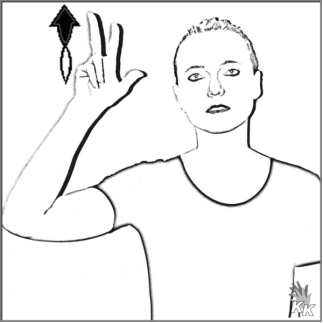 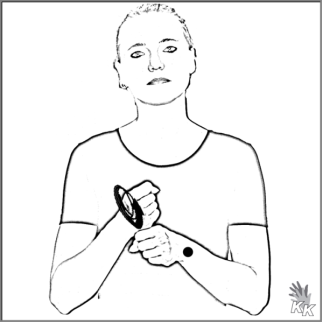 Gott macht Tag und Nacht.2. TagGott macht den Himmel.3. TagGott macht Wasser, Erde, Pflanzen und Bäume.4. TagGott macht Sonne, Mond und Sterne.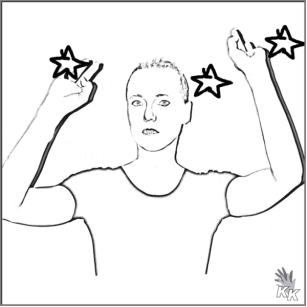 5. TagGott macht Tiere, die schwimmen  und Tiere, die fliegen.6. TagGott macht Tiere, die auf dem Land leben und Menschen.7. Tag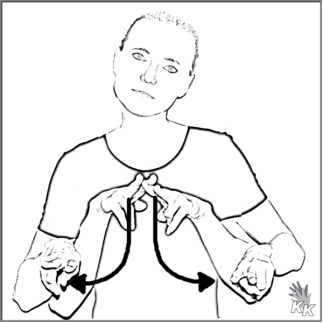 Gott ruht. Gott macht Friede.